FORMATO PARA LA PRESENTACIÓN ESCRITA DE LA IDÓNEA COMUNICACIÓN DE RESULTADOS (ICR) DEL PROYECTO DE INVESTIGACIÓN.Este documento tiene el propósito de facilitar y armonizar la presentación de la Idónea Comunicación de Resultados del Proyecto de Investigación que habrán de imprimir y entregar los candidatos al grado de Maestra(o) en Ciencias Odontológicas. I. REQUISITOS DE ENCUADERNACIÓN1.Deberá entregarse a la Coordinación de la Maestría, dos ejemplares de la ICR en formato impreso y empastado. Asimismo, la versión electrónica de la ICR se entregará en un CD. El encuadernado será con forro de material rígido de color azul marino. 2.CARÁTULA DEL EMPASTADO. Las letras del texto de la carátula deberán estar impresas en dorado y la redacción deberá sujetarse a todos y cada uno de los puntos incluidos en el ejemplo que se adjunta.3.EN EL DORSO DEL DOCUMENTO deberá aparecer el nombre completo del graduado, así como el mes y año de graduación.4.TODO EL DOCUMENTO deberá imprimirse en hojas blancas tamaño carta y en el contenido (texto) se utilizará como letra fuente, Arial de tamaño 12 y con interlineado de 1.5.II. ORDENAMIENTO DEL CONTENIDO:1. LA PRIMERA HOJA del documento interior deberá ser una impresión en hoja blanca del contenido de la Carátula.2. EN LA SEGUNDA HOJA la pertenencia del posgrado al CONACyT y logo del mismo incluidos Ejemplo adjunto. 3.EN LA TERCERA HOJA aparecerá: el jurado designado por la División de Ciencias Biológicas y de la Salud y la aprobación de la tesis que presentó el nombre del alumno y la fechas a continuación los nombres completos de los integrantes del jurado.  Ejemplo adjunto.4 EN LA CUARTA HOJA (AGRADECIMIENTOS INSTITUCIONALES), aparecerá el o los agradecimientos que el alumno hace a la instancia u organismo que le haya proporcionado para cada caso, beca de apoyo económico o bien apoyo para la realización del proyecto de investigación.  Incluyendo en su caso, número o clave de convenio, etc.5 EN LA QUINTA HOJA (AGRADECIMIENTOS PERSONALES) el alumno pondrá a su juicio, incorporar los agradecimientos personales que considere pertinentes. Se sugiere no exceder más de 3 folios.6 A PARTIR DE LA SEXTA HOJA SE PRESENTARÁ TODO EL CONTENIDO del documento como sigue:INDICE1.- RESUMEN (250 A 300 PALABRAS)2.- ABSTRACT3.- INTRODUCCIÓN4.- ANTECEDENTES (MARCO TEÓRICO)5.- JUSTIFICACIÓN6.- PLANTEAMIENTO DEL PROBLEMA7.- OBJETIVOS8.- HIPÓTESIS9.- METODOLOGÍA10.-RESULTADOS 11.-DISCUSIÓN12.-CONCLUSIONES13.-REFERENCIAS14.-ANEXOS En anexos se debe de incluir artículos científicos, copia de resúmenes en eventos científicos productos del proyecto de investigación. UNIVERSIDAD AUTÓNOMA METROPOLITANAUNIDAD XOCHIMILCO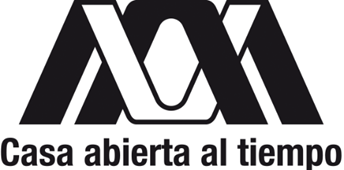 DIVISIÓN DE CIENCIAS BIOLÓGICAS Y DE DEPARTAMENTO DE ATENCION A LA SALUDMAESTRÍA EN CIENCIAS ODONTOLÓGICAS TÍTULO PARA OBTENER EL GRADO DE                                      MAESTRA/O EN CIENCIAS ODONTOLÓGICASPRESENTA                                     NOMBRE COMPLETO DEL ALUMNO(A)MATRÍCULA COMITÉ TUTORAL                                                                                                               MES,  AÑOLa Maestría en Ciencias Odontológicas de laUniversidad Autónoma Metropolitana está incluida en elPrograma Nacional de Posgrados de Calidad (PNPC) delCONACyT y cuenta con el apoyo del mismo Consejo a través delconvenio PFP…..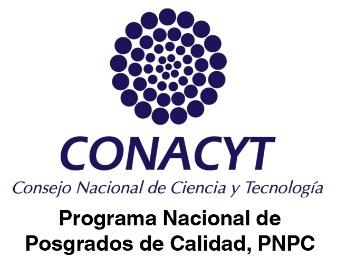 El Jurado designado por la División de Ciencias Biológicas y de la Salud de la Unidad Xochimilco aprobó la tesis que presentóNOMBRE ALUMNOFECHAHONORABLE JURADO DE EXAMEN: